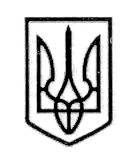                                                  УКРАЇНА                 СТОРОЖИНЕЦЬКА МІСЬКА РАДАЧЕРНІВЕЦЬКОГО  РАЙОНУЧЕРНІВЕЦЬКОЇ ОБЛАСТІХLІ позачергова сесія VІІІ скликання                                  Р  І  Ш  Е  Н  Н  Я     № 185-41/202402 серпня 2024 року                                                                            м. СторожинецьПро внесення змін до Програми заходів щодо реалізації міграційної політики Сторожинецького відділу Управління Державної міграційної служби України в Чернівецькій області на 2022-2024 роки, затвердженої рішенням XVІІІ позачергової сесії Сторожинецької міської ради                      VІІІ скликання № 9-18/2022 від 03.02.2022 рокуВідповідно до Закону України «Про Єдиний державний демографічний реєстр та документи, що підтверджують громадянство України, посвідчують особу чи її спеціальний статус», постанови Кабінету Міністрів України № 509 від 01.10.2014 року «Про облік внутрішньо переміщених осіб», керуючись Законом України «Про місцеве самоврядування в Україні», враховуючи лист Сторожинецького відділу Управління Державної міграційної служби України в Чернівецькій області від 15.06.2024 року № 7323-326/7323.1-24, з метою покращення якості обслуговування громадян з надання адміністративних послуг з поліпшення матеріально-технічного і ресурсного забезпечення,  міська  рада вирішила:1. Внести зміни до Програми заходів щодо реалізації міграційної політики Сторожинецького відділу Управління Державної міграційної служби України в Чернівецькій області на 2022-2024 роки, затвердженої рішенням XVІІІ позачергової сесії Сторожинецької міської ради VІІІ скликання                          № 9-18/2022 від 03.02.2022 року (далі – Програма), й викласти 1, 2, 4, 5 та 6  розділи Програми в новій редакції (Додаток 1, 2, 3, 4, 5 до даного рішення).   2. Фінансовому відділу Сторожинецької міської ради при уточненні міського бюджету на 2024 рік, передбачити фінансування витрат, пов’язаних з виконанням Програми.3. Відділу документообігу та контролю (М. БАЛАНЮК) забезпечити оприлюднення рішення на офіційному веб-сайті Сторожинецької міської ради Чернівецького району Чернівецької області.4. Дане рішення набуває чинності з моменту оприлюднення.Продовження рішення XLI позачергової сесії Сторожинецької міської ради  VІІІ скликання від 02 серпня 2024 р. № 185  -41/2024  5. Організацію виконання даного рішення покласти на інспектора з питань надзвичайних ситуацій та цивільного захисту населення і території Сторожинецької міської ради (Д. МІСИКА). 6. Контроль за виконанням цього рішення покласти на першого заступника міського голови Ігоря БЕЛЕНЧУКА та постійну комісію з питань регламенту, депутатської діяльності, законності, правопорядку взаємодії з правоохоронними органами, протидії корупції, охорони прав, свобод законних інтересів громадян, інформованості населення  (Р. СУМАРЮК). Сторожинецький міський голова                                            Ігор МАТЕЙЧУК